EMT To Paramedic SurveySanilac Medical Services Inc is in the process of collecting Data. Our goal is to create paramedic program opportunities to identify any of the pitfalls that would cause EMT's to forgo expanding their EMS career and obtaining their Paramedic License. Please be honest and feel free to add your own comments, concerns, and suggestions.How long have you been an EMT? __________________Do you feel it is necessary to hold your EMT license for a period prior to enrolling in a Paramedic Program? Yes or no,      if yes explain why you feel this way  and how long?As a current EMT do you have a goal of obtaining your Paramedic License in the future? Yes, or no?If a paramedic program was available in the next 6 months or less, would you sign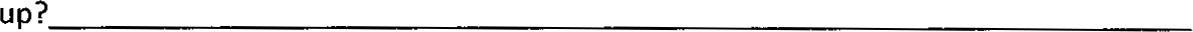 If Number 4 was no what are the reasons you would not? ( Example , the cost of tuition, time involved, employment conflicts, location of the course) just to name a few.Would the availability of grant money, scholarship awards or tuition reimbursement allow you to achieve a goal of taking on the Paramedic Program? Yes or No.Would getting paid to take the paramedic program entice you to advance your license level? Yes or No.	8. Do you feel your current employer would be supportive and flexible with a course schedule? Yes, or no?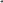 9. Please add any or your thoughts, concerns, or suggestions.Please return completed surveys to Amy Herek at Sanilac Medical Services Inc171 Dawson St Suite 238Sandusky, Mi 48731     Fax to 810-648-2513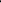 Email aherek@sanilacmca.org.You can also drop off at Medical Control as well, if you are a Central Huron Employee feel free to leave in my locker.